REQUIRED SKILLS FOR ENTRANCE INTO HONORS ALGEBRA IIFROM ALGEBRA I   2015ANSWER SHEET PART 1; DUE JULY 10THName_______________________________Combining Like Terms, PEMDAS, Evaluating Expressions1)______________________       2a )_________________       2b)_________________3a)______________________     3b)__________________      4a)________4b)_________Polynomials5a)______________________      5b)___________________    5c)_________________5d)______________________     5e)___________________     5f)_________________5g)______________________      5h )___________________   5i)_________________5j)______________________      5k)___________________     5l)_________________5m)______________________     5n)___________________    5o)_________________6a)______________________     6b)___________________      6c)_________________6d)______________________     6e)___________________     6f)_________________6g)______________________     6h)___________________     6i)_________________6j)______________________     6k)___________________      7a)_________________7b)______________________     8a)___________________     8b)_________________9a)______________________     9b)___________________ Rational Expressions10a)______________________   10b )___________________    10c)_________________10d)______________________   10e)___________________     10f)_________________10g)______________________   10h)___________________      10i)_________________10j)______________________    10k)___________________    10l)_________________10m)______________________   10n)___________________   10o)_________________Complex Rational Expressions10p)______________________    10q)___________________     Radicals11a)______________________    11b)___________________    11c)_________________11d)______________________   11e)___________________    11f)_________________11g)______________________   11h)___________________    11i)_________________11j)______________________   11k)___________________     11l)_________________11m)______________________  11n)___________________    11o)_________________11p)______________________Equations12a)______________________      12b)___________________    12c)_________________12d)______________________     12e)___________________     12f)_________________12g)______________________      12h )___________________   12i)_________________12j)______________________      12k)___________________     12l)_________________12m)______________________     12n)___________________    12o)_________________12p)______________________     12q)___________________      12r)_________________Solving Literal Equations12s)______________________     12t)___________________     Solving Quadratic Equations13a)______________________     13b)___________________    13c)_________________13d)______________________     13e)___________________    13f)_________________Determining the nature of solutions for Quadratics Using Sets of Numbers14a)_______________________________     14b)____________________________  14c)_______________________________      14d)____________________________Inequalities15a)______________________    15b)___________________    15c)_________________15d)______________________   15e)___________________    15f)_________________15g)______________________   15h)___________________    15i)_________________15j)______________________   15k)___________________     15l)_________________REQUIRED SKILLS FOR ENTRANCE INTO HONORS ALGEBRA IIFROM  ALGEBRA I  2015ANSWER SHEET PART 2; DUE AUG 2NDName_______________________________Systems of Equations and ApplicationsWRITE EQUATIONS AND SOLUTIONS ONLY.  WORK ON LOOSE LEAF.16a)_____________________________________		SOLUTION(S)__________________16b)_____________________________________ 		 SOLUTION(S)_________________16c)______________________________________		SOLUTION(S)_________________16d)____________________________________________			SOLUTION(S)_________________16e)_____________________________________________ 			SOLUTION(S)_________________16f)_____________________________________________ 			SOLUTION(S)__________________16g)_____________________________________________			 SOLUTION(S)__________________16h)______________________________________________			SOLUTION(S)___________________16i)_______________________________________________ 			SOLUTION(S)___________________16j)______________________________________________			SOLUTION(S)___________________16k)______________________________________________			SOLUTION(S)___________________16l)_______________________________________________			SOLUTION(S)___________________16m)______________________________________________			SOLUTION(S)___________________16n)______________________________________________			SOLUTION(S)___________________16o)_________________________________________________			SOLUTION(S)___________________16p)__________________________________________________			SOLUTION(S)_______________________16q)_________________________________________________			SOLUTION(S)______________________16r)__________________________________________________			SOLUTION(S)_______________________16s)_________________________________________________			SOLUTION(S)______________________16t)__________________________________________________			SOLUTION(S)_______________________16u)_________________________________________________			SOLUTION(S)_______________________16v)__________________________________________________			SOLUTION(S)_______________________16w)_________________________________________________			SOLUTION(S)_______________________16x)__________________________________________________			SOLUTION(S)_______________________16y)_________________________________________________			SOLUTION(S)_______________________16z)__________________________________________________			SOLUTION(S)_______________________16aa)_________________________________________________			SOLUTION(S)_______________________16bb)__________________________________________________			SOLUTION(S)_______________________16cc)__________________________________________________			SOLUTION(S)_______________________16dd)_________________________________________________			SOLUTION(S)_______________________16ee)__________________________________________________			SOLUTION(S)_______________________16ff)_________________________________________________			SOLUTION(S)_______________________16gg)__________________________________________________			SOLUTION(S)_______________________REQUIRED SKILLS FOR ENTRANCE INTO HONORS ALGEBRA IIFROM  ALGEBRA I  2015ANSWER SHEET PART 3; DUE SEPT 3RDName_______________________________Linear Equations17a)(1)_____________________  17a)(2)_________________    17a)(3)_______________17b)(1)____________________   17b)(2)__________________   17b)(3)_________________17c)(1)_________________________________ 17c)(2)__________________________________ 17c)(3)__________________________________17c)(4)___________________________________   17c(5)____________________________________  18a)__________________________     18b)_______________________LABEL  AXES  POINTS ON GRAPHS.   Graphing Skills:  Lines19a)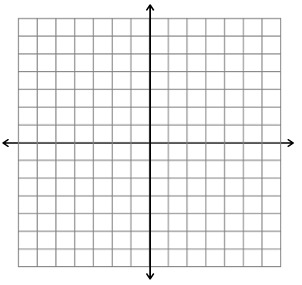 19b)Linear Inequalities20a)20b)Systems of Linear Inequalities21a)						21b)Solving Linear Systems22a)________________________		22b)______________________